URZĄD GMINY W GAWORZYCACH ul. Dworcowa 95, 59-180 GaworzyceOGŁASZA NABÓRNA WOLNE STANOWISKO PRACYstanowisko ds. inwestycjinazwa stanowiska pracyWójt/-/ Jacek SzwagrzykINFORMACJAo przetwarzaniu danych osobowychAdministratorem Pani/Pana danych osobowych jest Wójt Gminy Gaworzyce z siedzibą 
w Urzędzie Gminy w Gaworzycach, ul. Dworcowa 95 (nr tel. 76 83 16 285, e-mail: ug@gaworzyce.com.pl);Kontakt z Inspektorem Ochrony Danych – iodo@gaworzyce.com.pl;Pani/Pana dane osobowe przetwarzane będą w celu przeprowadzenia procesu rekrutacji:zakresie wskazanym w przepisach (Kodeks Pracy art. 221 § 1 pkt 1-6) na podstawie art. 6 ust. 1 lit. c) RODO w zw. z  Kodeksem Pracy z dnia 26 czerwca 1974 r. i Ustawą 
o pracownikach samorządowych z dnia 21 listopada 2008 r., natomiast inne dobrowolnie podane dane na podstawie art. 6 ust. 1 lit. a) RODO – zgoda kandydata.jeżeli w dokumentach zawarte są dane, o których mowa w art. 9 ust. 1 RODO konieczna będzie Twoja odrębna zgoda na ich przetwarzanie art. 9 ust. 2 lit. a) RODO, która może zostać odwołana w dowolnym czasie. W przypadku zbędności tych danych zostaną one zanonimizowane,dane przetwarzane będą także w celu dochodzenia roszczeń i obrony przed roszczeniami (gdy takowe wystąpią) na podstawie art. 6, ust. 1 lit. e) RODO – przetwarzanie jest niezbędne do wykonania zadania realizowanego w interesie publicznym lub w ramach sprawowania władzy publicznej powierzonej administratorowi.Odbiorcami Pana/Pani danych osobowych będą:podmioty przetwarzające dane w imieniu administratora danych (np. wsparcie IT, hosting poczty elektronicznej),użytkownicy strony BIP Urzędu Gminy w Gaworzycach w zakresie imienia i nazwiska wybranego kandydata oraz jego miejsce zamieszkania.Pana/Pani dane osobowe przechowywane/przetwarzane będą w związku z rekrutacją 3 miesiące od dnia zatrudnienia wybranego kandydata.Posiada Pan/Pani prawo dostępu do treści swoich danych oraz prawo ich sprostowania, usunięcia, ograniczenia przetwarzania, prawo do przenoszenia danych,  prawo wniesienia sprzeciwu.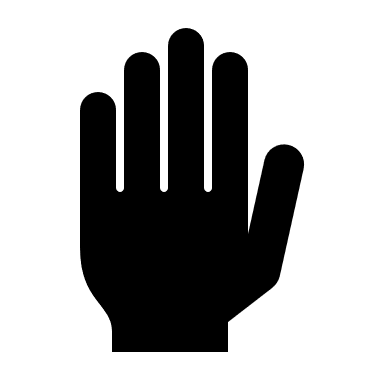 W przypadkach, w których przetwarzanie danych odbywa się na podstawie art. 6 ust. 1 lit. a) lub art. 9 ust. 2 lit. a) RODO, tj. Twoja zgoda na przetwarzanie danych osobowych, przysługuje Ci  prawo do cofnięcia tej zgody w dowolnym momencie, bez wpływu na zgodność z prawem przetwarzania, którego dokonano na podstawie zgody przed jej cofnięciem.Masz prawo wniesienia skargi do UODO, gdy uznasz, iż przetwarzanie danych osobowych Ciebie dotyczących narusza przepisy ogólnego rozporządzenia o ochronie danych osobowych z dnia 27 kwietnia 2016 r.Podanie przez Ciebie danych osobowych w zakresie wynikającym z art. 221 KP oraz oświadczeń wynikających z Ustawy o pracownikach samorządowych  jest niezbędne, aby uczestniczyć w procesie rekrutacji. Podanie innych danych jest dobrowolne.1.Wymagania niezbędne:Wymagania niezbędne:a) Wykształcenie: co najmniej średnie, preferowane techniczne o kierunku, budownictwo, architektura,, inżynieria środowiska – o profilu umożliwiającym wykonywanie zadań na stanowisku,b)co najmniej dwuletni staż pracy (wynikający z zatrudnienia na podstawie umowy o pracę, powołania, wyboru, mianowania lub spółdzielczej umowy o pracy),c)obywatelstwo polskie (o stanowisko mogą ubiegać się obywatele Unii Europejskiej oraz obywatele innych państw, którym na podstawie umów międzynarodowych lub przepisów prawa wspólnotowego przysługuje prawo do podjęcia zatrudnienia na terytorium Rzeczypospolitej Polskiej, na zasadach określonych w art. 11 ust. 2 i 3 ustawy z dnia 
21 listopada 2008 r. o pracownikach samorządowych (t.j. Dz. U. z 2019 r. poz. 1282),d)pełna zdolność do czynności prawnych oraz korzystanie z pełni praw publicznych,e)brak skazania prawomocnym wyrokiem sądu za umyślne przestępstwo ścigane z oskarżenia publicznego lub umyślne przestępstwo skarbowe,f)nieposzlakowana opinia.2.Wymagania dodatkowe:Wymagania dodatkowe:a) znajomość regulacji prawnych z zakresu prawa budowlanego, prawa zamówień publicznych, finansów publicznych z uwzględnieniem specyfiki samorządu terytorialnego,b)umiejętność pracy w zespole,c)umiejętność szybkiego podejmowania decyzji, d)mile widziane doświadczenie w pracy w sektorze publicznym, staż pracy na podobnym stanowisku,e)komunikatywność, odpowiedzialność, systematyczność, sumienność, zdolność analitycznego myślenia, rzetelność,f)odporność na stres i dyspozycyjność,g)umiejętność jasnego i precyzyjnego formułowania myśli w mowie i na piśmie, wysoka kultura osobista,h)posiadanie dobrej praktycznej znajomości obsługi komputera w zakresie MS Office (WORD, EXEL),i)prawo jazdy kat. B.3.Zakres wykonywanych zadań na stanowisku:Zakres wykonywanych zadań na stanowisku:a)współpraca w opracowywaniu projektów wieloletnich programów, planów inwestycyjnych, gospodarczych i środowiskowych w Gminieb)dokumentacyjne przygotowywanie zadań inwestycyjno-remontowych do realizacji,c)zapewnienie nadzoru nad wykonywaniem robót budowlanych przez osoby o odpowiednich kwalifikacjach zawodowych, w tym nadzór inwestorski i autorski,d)nadzór nad realizacją zawartych umów, opiniowanie wnioskowanych zmian,e)uczestniczenie w odbiorach robót,f)przekazywanie wybudowanych/wyremontowanych obiektów przyszłym użytkownikom,g)działania w okresie gwarancji i rękojmi, w tym dokonywanie przeglądów gwarancyjnych,h)współdziałanie z konserwatorem zabytków w zakresie ochrony zabytków, w tym warunków prowadzenia przez Gminę robót budowlanych na obiektach zabytkowych i robót ziemnych na terenach objętych ochroną konserwatorską,i)współdziałanie z instytucjami i organami administracji publicznej w zakresie obowiązków przewidzianych przepisami prawa budowlanego,j)współpraca z innymi stanowiskami w Urzędzie związana z procesem inwestycyjnym, 
a zwłaszcza ze stanowiskiem ds. zamówień publicznych w kwestiach określania przedmiotu zamówienia oraz ze stanowiskiem ds. pozyskiwania środków pozabudżetowych w zakresie przygotowania dokumentacji aplikacyjnej,k)planowanie zadań rzeczowych i wydatków dotyczących prowadzonych zadań zgodnie 
z terminami określonymi w procedurze budżetowej,l)przeprowadzanie okresowych analiz i sporządzanie sprawozdań z działalności inwestycyjnej i jej efektów,m)współpraca z innymi stanowiskami, jednostkami organizacyjnymi i instytucjami niezbędna w wykonywaniu zadań wynikających z zakresu obowiązków,n)opracowywanie projektów uchwał w zakresie powierzonych obowiązków oraz wykonywanie uchwał Rady Gminy w tym zakresie.Informacja o wskaźniku zatrudnienia osób niepełnosprawnych: w miesiącu poprzedzającym datę upublicznienia ogłoszenia wskaźnik zatrudnienia osób niepełnosprawnych w Urzędzie Gminy w Gaworzycach, w rozumieniu przepisów ustawy 
o rehabilitacji zawodowej i społecznej oraz zatrudnianiu osób niepełnosprawnych, był wyższy niż 6%.Informacja o wskaźniku zatrudnienia osób niepełnosprawnych: w miesiącu poprzedzającym datę upublicznienia ogłoszenia wskaźnik zatrudnienia osób niepełnosprawnych w Urzędzie Gminy w Gaworzycach, w rozumieniu przepisów ustawy 
o rehabilitacji zawodowej i społecznej oraz zatrudnianiu osób niepełnosprawnych, był wyższy niż 6%.Informacja o wskaźniku zatrudnienia osób niepełnosprawnych: w miesiącu poprzedzającym datę upublicznienia ogłoszenia wskaźnik zatrudnienia osób niepełnosprawnych w Urzędzie Gminy w Gaworzycach, w rozumieniu przepisów ustawy 
o rehabilitacji zawodowej i społecznej oraz zatrudnianiu osób niepełnosprawnych, był wyższy niż 6%.Informacja o warunkach pracy:Informacja o warunkach pracy:Informacja o warunkach pracy:a)stanowisko: administracyjne,b)sposób zatrudnienia wymiar czasu pracy: pełny etat (umowa o pracę; pierwsza umowa 
o pracę na czas określony, nie dłuższy niż 6 miesięcy z możliwością przedłużenia na czas nieokreślony), planowany termin zatrudnienia: od 01.04.2021r.c)stanowisko pracy związane z pracą przy komputerze (powyżej 4 godzin dziennie) oraz bezpośrednim kontaktem z mieszkańcami,d)bezpieczne warunki pracy na stanowisku, stanowisko pracy znajduje się na piętrze budynku, budynek jest przystosowany dla osób z dysfunkcją narządów ruchu.4.Wymagane dokumenty:Wymagane dokumenty:a)list motywacyjny podpisany własnoręcznie przez kandydata,b)życiorys (CV) z przebiegiem nauki i pracy zawodowej,c)kopie świadectw pracy (poświadczonych przez kandydata za zgodność z oryginałem),d)kopie zaświadczeń, dyplomów ukończonych kursów, szkoleń (poświadczonych przez kandydata za zgodność z oryginałem),e)kwestionariusz osobowy – oryginał opatrzony własnoręcznym podpisem,f)ewentualnie posiadane referencje,g)podpisane oświadczenie kandydata o posiadaniu pełnej zdolności do czynności prawnych,h)podpisane oświadczenie kandydata o korzystaniu z pełni praw publicznych,i)podpisane oświadczenie kandydata, że nie był skazany prawomocnym wyrokiem sądu za umyślne przestępstwo ścigane z oskarżenia publicznego oraz umyślne przestępstwo skarbowe,j)inne dodatkowe dokumenty o posiadanych kwalifikacjach i umiejętnościach.Wymagane dokumenty aplikacyjne należy składać w zamkniętych kopertach osobiście w siedzibie Urzędu, pocztą (decyduje data wpływu do Urzędu) na adres Urzędu, tj.:Urząd Gminy w Gaworzycachul. Dworcowa 95, 59-180 Gaworzycelub w formie dokumentów elektronicznych opatrzonych kwalifikowanym podpisem elektronicznym bądź profilem zaufanym przy użyciu Elektronicznej Skrzynki Podawczej za pomocą platformy ePUAP. Adres Elektronicznej Skrzynki Podawczej Urzędu Gminy w Gaworzycach: /45ibv62lo3/skrytkaz dopiskiem: Dotyczy naboru na stanowisko ds. inwestycjiw terminie do 19.03.2021 r.Aplikacje, które wpłyną do Urzędu po wyżej określonym terminie nie będą rozpatrywane.Dokumenty aplikacyjne: list motywacyjny, CV powinny być opatrzone klauzulą: Przyjmuję do wiadomości fakt obowiązku publikacji w Biuletynie Informacji Publicznej moich danych osobowych, zgodnie z wymogami ustawy z dnia 21 listopada 2008 r. o pracownikach samorządowych (Dz. U. z 2019 r. poz. 1282).Wymagane dokumenty aplikacyjne należy składać w zamkniętych kopertach osobiście w siedzibie Urzędu, pocztą (decyduje data wpływu do Urzędu) na adres Urzędu, tj.:Urząd Gminy w Gaworzycachul. Dworcowa 95, 59-180 Gaworzycelub w formie dokumentów elektronicznych opatrzonych kwalifikowanym podpisem elektronicznym bądź profilem zaufanym przy użyciu Elektronicznej Skrzynki Podawczej za pomocą platformy ePUAP. Adres Elektronicznej Skrzynki Podawczej Urzędu Gminy w Gaworzycach: /45ibv62lo3/skrytkaz dopiskiem: Dotyczy naboru na stanowisko ds. inwestycjiw terminie do 19.03.2021 r.Aplikacje, które wpłyną do Urzędu po wyżej określonym terminie nie będą rozpatrywane.Dokumenty aplikacyjne: list motywacyjny, CV powinny być opatrzone klauzulą: Przyjmuję do wiadomości fakt obowiązku publikacji w Biuletynie Informacji Publicznej moich danych osobowych, zgodnie z wymogami ustawy z dnia 21 listopada 2008 r. o pracownikach samorządowych (Dz. U. z 2019 r. poz. 1282).Wymagane dokumenty aplikacyjne należy składać w zamkniętych kopertach osobiście w siedzibie Urzędu, pocztą (decyduje data wpływu do Urzędu) na adres Urzędu, tj.:Urząd Gminy w Gaworzycachul. Dworcowa 95, 59-180 Gaworzycelub w formie dokumentów elektronicznych opatrzonych kwalifikowanym podpisem elektronicznym bądź profilem zaufanym przy użyciu Elektronicznej Skrzynki Podawczej za pomocą platformy ePUAP. Adres Elektronicznej Skrzynki Podawczej Urzędu Gminy w Gaworzycach: /45ibv62lo3/skrytkaz dopiskiem: Dotyczy naboru na stanowisko ds. inwestycjiw terminie do 19.03.2021 r.Aplikacje, które wpłyną do Urzędu po wyżej określonym terminie nie będą rozpatrywane.Dokumenty aplikacyjne: list motywacyjny, CV powinny być opatrzone klauzulą: Przyjmuję do wiadomości fakt obowiązku publikacji w Biuletynie Informacji Publicznej moich danych osobowych, zgodnie z wymogami ustawy z dnia 21 listopada 2008 r. o pracownikach samorządowych (Dz. U. z 2019 r. poz. 1282).Regulamin naboru na wolne stanowiska urzędnicze w Urzędzie Gminy w Gaworzycach dostępny jest w Biuletynie Informacji Publicznej.Regulamin naboru na wolne stanowiska urzędnicze w Urzędzie Gminy w Gaworzycach dostępny jest w Biuletynie Informacji Publicznej.Regulamin naboru na wolne stanowiska urzędnicze w Urzędzie Gminy w Gaworzycach dostępny jest w Biuletynie Informacji Publicznej.Informację o wyniku naboru zamieszcza się na stronie internetowej Biuletynu Informacji Publicznej http://bip.gaworzyce.com.pl/ oraz tablicy ogłoszeń Urzędu.Informację o wyniku naboru zamieszcza się na stronie internetowej Biuletynu Informacji Publicznej http://bip.gaworzyce.com.pl/ oraz tablicy ogłoszeń Urzędu.Informację o wyniku naboru zamieszcza się na stronie internetowej Biuletynu Informacji Publicznej http://bip.gaworzyce.com.pl/ oraz tablicy ogłoszeń Urzędu.